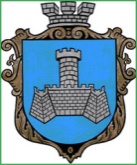 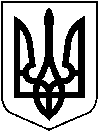 УКРАЇНАХМІЛЬНИЦЬКА МІСЬКА РАДАВІННИЦЬКОЇ   ОБЛАСТІВИКОНАВЧИЙ   КОМІТЕТРІШЕННЯ від   «09»  серпня 2021 р.                                                                                          № 410 Про встановлення розміру  плати за харчування дітей  в комунальних закладах  дошкільної освіти  Хмільницької міської територіальної громади на 2022 рік      Відповідно до абзацу четвертого частини  п’ятої ст. 35 Закону України "Про дошкільну освіту", п.3 Постанови Кабінету Міністрів України №1243  від 26.08.2002 року “Про невідкладні питання діяльності дошкільних та інтернатних навчальних закладів”, Порядку організації харчування в закладах освіти Хмільницької міської  територіальної громади у новій редакції, затвердженого рішенням 59 сесії міської ради 7 скликання  №1885 від 14 січня 2019 року (зі змінами), комплексної програми підтримки учасників Антитерористичної операції, операції об’єднаних сил, осіб, які беруть (брали) участь у здійсненні заходів із забезпечення національної безпеки і оборони, відсічі і стримування збройної агресії Російської Федерації у Донецькій та Луганській областях та членів їхніх сімей – мешканців Хмільницької міської територіальної громади на 2021 -2023 рр., затвердженої рішенням 67 сесії   Хмільницької міської ради  7 скликання від  22 листопада 2019 року  № 2315  ( зі змінами),  розглянувши лист Управління освіти, молоді та спорту  Хмільницької міської ради  від 13.07.2021 р. №01-15/928  щодо встановлення вартості харчування та розміру батьківської плати в  комунальних закладах дошкільної освіти, керуючись  ст.ст. 32, 59 Закону України "Про місцеве самоврядування в Україні", виконком міської ради,                                              ВИРІШИВ:1. Встановити вартість харчування у комунальних закладах дошкільної освіти Хмільницької міської територіальної громади однієї дитини в день 45,00 гривень та розмір батьківської плати з  01 січня 2022 року таким чином: 1.1. 60 % від фактичної вартості харчування однієї дитини в день з розрахунку фактичної вартості за минулий квартал   у  комунальних закладах дошкільної освіти та структурних підрозділах дошкільної освіти комунальних закладів загальної середньої освіти;   1.2. 50 % від встановленої пп.1.1. цього рішення батьківської плати за харчування однієї дитини в день для батьків, учасників Антитерористичної операції, операції об’єднаних сил, осіб, які беруть (брали) участь у здійсненні заходів із забезпечення національної безпеки і оборони, відсічі і стримування збройної агресії Російської Федерації у Донецькій та Луганській областях.2. Звільнити від плати за харчування, зазначеної у п.1.1 цього рішення, за наданими довідками, а саме:2.1. дітей-сиріт  та  дітей, позбавлених  батьківського  піклування, дітей з  інвалідністю;2.2.  дітей із сімей, які отримують допомогу  відповідно до Закону України            « Про державну соціальну  допомогу  малозабезпеченим сім’ям »;2.3.  дітей з числа внутрішньо переміщених осіб чи дітей, які мають статус дитини, яка постраждала внаслідок воєнних дій і збройних конфліктів, дітей, з числа  осіб, визначених у статті 10 Закону України «Про статус ветеранів війни, гарантії їх соціального захисту»;2.4. дітей із сімей, загиблих (померлих) учасників Антитерористичної операції,  операції об’єднаних сил. осіб, які брали участь у здійсненні заходів із забезпечення національної безпеки і оборони, відсічі і стримування збройної агресії Російської Федерації у Донецькій та Луганській областях.3. Контроль за виконанням цього рішення  покласти на заступника  міського голови  з питань діяльності виконавчих органів міської ради  Сташка А.В., супровід виконання доручити Управлінню освіти, молоді та спорту Хмільницької міської ради .                 Міський голова                                                         	М.В. Юрчишин